中共南通市委宣传部南通市精神文明建设指导委员会办公室南通市教育局通教发〔2018〕10 号关于开展第九届“感动南通·教育人物（群体）”评选活动的通知各县（市、区）委宣传部、文明办，各县（市、区）教育局，各在通高校，市直学校（单位）：为营造教师爱生敬业、学生乐学向上、社会尊师重教的良好风尚，大力弘扬社会主义核心价值观，进一步丰富南通精神文明建设内涵，经研究，决定在全市开展第九届“感动南通·教育人物（群体）”评选活动。现将有关事项通知如下：一、评选范围	教书育人、为人师表的优秀教师；自强自立、奋发进取的青少年学生；心系教育、助学兴学的社会各界人士。二、评选条件    本着“平凡之中见伟大，一点一滴显真情”的原则，要求参评人物（群体）事迹主要发生在近三年，并具备以下一项或几项条件：1．在平凡的工作岗位上，充分发挥教书育人、服务育人、管理育人的积极性和创造性，爱岗敬业，取得突出成绩；2．在学习、工作过程中，求真务实、勇于探索，付出感人努力，表现出可贵的精神品质；3．积极投身教育改革发展，为当地教育事业做出特殊贡献，具有较大影响；4．热心教育事业，积极参与学校和社会教育，为帮助青少年学生健康成长做出重要贡献；5．倾力助学，支持教育事业发展，产生良好的社会影响；6．弘扬社会公德和文明新风，彰显社会主义核心价值，具有榜样性、示范性。三、主办单位本次评选活动由南通市委宣传部、市文明办、市教育局主办，评选活动组委会办公室设在市教育局。四、评选办法1.推选。“感动南通·教育人物（群体）”评选采取社会征集和组织推荐相结合的方式进行。（1）社会征集:个人自荐、家长联名推荐（不少于班级学生数）、社会组织（团体）推荐。（2）组织推荐：通过学校、县（市、区）教育局自下而上、层层推荐的方式，广泛征集候选人物。2.评审。评选委员会从征集到的候选人中，初步确定第九届“感动南通·教育人物（群体）”20个候选对象，将其主要事迹在媒体公开展示，并同步开通网络投票平台，进行社会评选；根据候选对象事迹、社会投票情况和集体讨论意见，综合确定第九届“感动南通·教育人物（群体）”10个，其余为提名奖。2018年教师节前公布评选结果。五、有关要求1．开展“感动南通·教育人物（群体）”推荐评选活动，是展示南通“教育之乡”形象、营造和谐教育环境的一项重要举措。各地、各校要高度重视此次评选活动，精心组织，广泛发动，踊跃参与，把最让广大师生和群众感动的典型人物（群体）推荐评选出来。2．各县（市、区）组织推荐的参评总人数不超过6人，所有材料由各县（市、区）宣传部、文明办和教育局会审后由教育局扎口报送；在通高校、市直学校（单位）组织推荐的（原则上不超过1人）、个人推荐和家长联名推荐的，材料均直接报送至市教育局。3.纸质报送材料为：（1）推荐表（附件）；（2）事迹材料（标题小三黑体、正文5号宋体、行距单倍；电子稿以参评人所在县市区名称+姓名命名）。报送材料电子文档除上述内容外，还需参评人物工作或生活照2张、免冠标准照1张（群体申报合影即可）。以上材料请于8月10日前报评选活动组委会办公室（地址：南通市世纪大道6号市教育局917室）。联系人：刘卫锋，电话：85098858,传真：85098829。邮箱:gdntjy@163.com。附件：1.第九届“感动南通·教育人物（群体）”候选对象个人自荐（联名推荐）表2.第九届“感动南通·教育人物（群体）”候选对象组织推荐表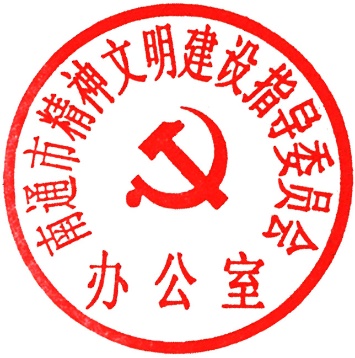 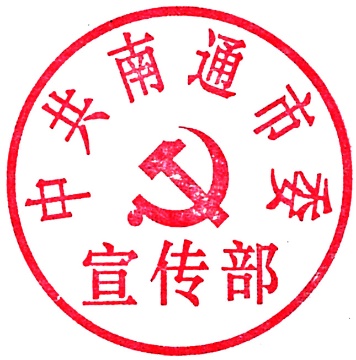 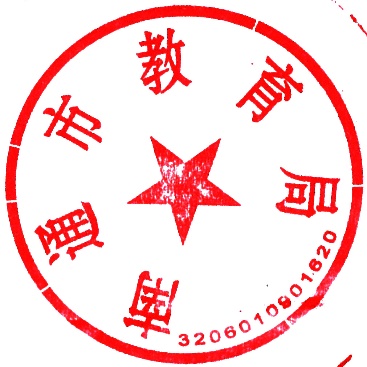    中共南通市委宣传部     市文明办          市教育局 2018年7月2日附件1：第九届“感动南通·教育人物（群体）”候选对象个人自荐（联名推荐）表附件2：第九届“感动南通·教育人物（群体）”候选对象组织推荐表姓名或群体名称性别出生年月（参评对象头像照片）所在单位电话（参评对象头像照片）联系人电话（参评对象头像照片）事迹要点简介(500字内)（请另附3000字以内的详细事迹介绍和1张JPG格式免冠标准电子照、2张工作生活照，事迹要典型感人，真实可靠。以上材料电子文档发到:gdntjy@163.com）（请另附3000字以内的详细事迹介绍和1张JPG格式免冠标准电子照、2张工作生活照，事迹要典型感人，真实可靠。以上材料电子文档发到:gdntjy@163.com）（请另附3000字以内的详细事迹介绍和1张JPG格式免冠标准电子照、2张工作生活照，事迹要典型感人，真实可靠。以上材料电子文档发到:gdntjy@163.com）（请另附3000字以内的详细事迹介绍和1张JPG格式免冠标准电子照、2张工作生活照，事迹要典型感人，真实可靠。以上材料电子文档发到:gdntjy@163.com）（请另附3000字以内的详细事迹介绍和1张JPG格式免冠标准电子照、2张工作生活照，事迹要典型感人，真实可靠。以上材料电子文档发到:gdntjy@163.com）（请另附3000字以内的详细事迹介绍和1张JPG格式免冠标准电子照、2张工作生活照，事迹要典型感人，真实可靠。以上材料电子文档发到:gdntjy@163.com）推荐词（100字左右）个人自荐推荐词以外需附同事评价（不少于2人）个人自荐推荐词以外需附同事评价（不少于2人）个人自荐推荐词以外需附同事评价（不少于2人）个人自荐推荐词以外需附同事评价（不少于2人）个人自荐推荐词以外需附同事评价（不少于2人）个人自荐推荐词以外需附同事评价（不少于2人）自荐人(联名推荐人)（签名）  年  月  日（签名）  年  月  日（签名）  年  月  日（签名）  年  月  日（签名）  年  月  日（签名）  年  月  日姓名或群体名称性别出生年月（参评对象头像照片）所在单位电话（参评对象头像照片）联系人电话（参评对象头像照片）事迹要点简介(500字内)（请另附3000字以内的详细事迹介绍和1张JPG格式免冠标准电子照、2张工作生活照，事迹要典型感人，真实可靠。以上材料电子文档发到:gdntjy@163.com）（请另附3000字以内的详细事迹介绍和1张JPG格式免冠标准电子照、2张工作生活照，事迹要典型感人，真实可靠。以上材料电子文档发到:gdntjy@163.com）（请另附3000字以内的详细事迹介绍和1张JPG格式免冠标准电子照、2张工作生活照，事迹要典型感人，真实可靠。以上材料电子文档发到:gdntjy@163.com）（请另附3000字以内的详细事迹介绍和1张JPG格式免冠标准电子照、2张工作生活照，事迹要典型感人，真实可靠。以上材料电子文档发到:gdntjy@163.com）（请另附3000字以内的详细事迹介绍和1张JPG格式免冠标准电子照、2张工作生活照，事迹要典型感人，真实可靠。以上材料电子文档发到:gdntjy@163.com）（请另附3000字以内的详细事迹介绍和1张JPG格式免冠标准电子照、2张工作生活照，事迹要典型感人，真实可靠。以上材料电子文档发到:gdntjy@163.com）推荐词（100字左右）推荐单位（盖章）或推荐人（签名）年  月  日推荐单位（盖章）或推荐人（签名）年  月  日推荐单位（盖章）或推荐人（签名）年  月  日推荐单位（盖章）或推荐人（签名）年  月  日推荐单位（盖章）或推荐人（签名）年  月  日推荐单位（盖章）或推荐人（签名）年  月  日县（市、区）教育局意见 (盖章)             年  月  日 (盖章)             年  月  日 (盖章)             年  月  日 (盖章)             年  月  日 (盖章)             年  月  日 (盖章)             年  月  日县（市、区）文明办意见（盖章）年  月  日（盖章）年  月  日（盖章）年  月  日（盖章）年  月  日（盖章）年  月  日（盖章）年  月  日县（市、区）宣传部意见                     （盖章）                                          年  月  日                     （盖章）                                          年  月  日                     （盖章）                                          年  月  日                     （盖章）                                          年  月  日                     （盖章）                                          年  月  日                     （盖章）                                          年  月  日